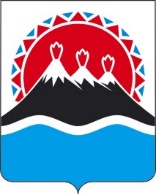 П О С Т А Н О В Л Е Н И ЕПРАВИТЕЛЬСТВА  КАМЧАТСКОГО КРАЯ                   г. Петропавловск-КамчатскийПРАВИТЕЛЬСТВО ПОСТАНОВЛЯЕТ:1.  Внести в приложение к постановлению Правительства Камчатского края от 26.05.2011 № 201-П «Об утверждении Положения о Министерстве развития гражданского общества, молодежи и информационной политики Камчатского края» изменение, изложив его в редакции согласно приложению к настоящему постановлению.2. Реализацию настоящего постановления осуществлять в пределах установленной предельной штатной численности Министерства развития гражданского общества, молодежи и информационной политики Камчатского края, а также бюджетных ассигнований, предусмотренных указанному Министерству в краевом бюджете на осуществление полномочий в установленных сферах деятельности.3. Настоящее постановление вступает в силу после дня его официального опубликования.Приложение к постановлениюПравительства Камчатского краяот _________________№_______«Приложение к постановлению Правительства Камчатского краяот 26.05.2011 № 201-ППоложение о Министерстве развития гражданского общества, молодежи и информационной политики Камчатского края1. Общие положения 1. Министерство развития гражданского общества, молодежи и информационной политики Камчатского края (далее - Министерство) является исполнительным органом государственной власти Камчатского края, участвующим в проведении государственной политики, осуществляющим на территории Камчатского края выработку и реализацию региональной политики, нормативное правовое регулирование, контроль и иные правоприменительные функции в соответствующей сфере деятельности.2. Министерство является исполнительным органом государственной власти Камчатского края уполномоченным в сферах:2.1. молодежной политики;2.2. профилактики безнадзорности и правонарушений несовершеннолетних (в части молодежной политики);2.3. добровольчества (волонтерства);2.4. противодействия экстремистской деятельности;2.5. защиты исконной среды обитания, традиционных образа жизни, хозяйственной деятельности и промыслов малочисленных народов;2.6. поддержки социально ориентированных некоммерческих организаций;2.7. средств массовой информации;2.8. развития российского казачества на территории Камчатского края.3. Министерство в своей деятельности руководствуется Конституцией Российской Федерации, федеральными конституционными законами, федеральными законами, иными нормативными правовыми актами Российской Федерации, Уставом Камчатского края, законами и иными нормативными правовыми актами Камчатского края, а также настоящим Положением.4. Министерство осуществляет свою деятельность во взаимодействии с федеральными органами исполнительной власти и их территориальными органами по Камчатскому краю, исполнительными органами государственной власти Камчатского края, органами местного самоуправления муниципальных образований в Камчатском крае, общественными объединениями, организациями и гражданами.5. Министерство обеспечивает при реализации своих полномочий приоритет целей и задач по развитию конкуренции на товарных рынках в установленной сфере деятельности.6. Министерство по вопросам, отнесенным к его компетенции, издает приказы.7. Министерство обладает правами юридического лица, имеет самостоятельный баланс, лицевые счета, открываемые в Управлении Федерального казначейства по Камчатскому краю, гербовую и иные печати, штампы и бланки со своим наименованием.8. Финансирование деятельности Министерства осуществляется за счет средств краевого бюджета, предусмотренных на содержание Министерства.9. Министерство имеет имущество, необходимое для выполнения возложенных на него полномочий и функций. Имущество Министерства является государственной собственностью Камчатского края и закрепляется за Министерством на праве оперативного управления.10. Министерство осуществляет бюджетные полномочия главного распорядителя и получателя средств краевого бюджета, предусмотренных на содержание Министерства и реализацию возложенных на него полномочий. 	11. Министерство осуществляет полномочия учредителя в отношении подведомственных ему краевых государственных организаций, созданных в целях обеспечения реализации полномочий Министерства в установленной сфере деятельности.12. Министерство осуществляет закупки товаров, работ, услуг для обеспечения государственных нужд в установленной сфере деятельности Министерства, в том числе заключает государственные контракты в соответствии с законодательством Российской Федерации о контрактной системе в сфере закупок товаров, работ, услуг для обеспечения государственных и муниципальных нужд.13. Полное официальное наименование Министерства: Министерство развития гражданского общества, молодежи и информационной политики Камчатского края.Сокращенное официальное наименование Министерства: МинРГО Камчатского края.14. Юридический адрес (место нахождения) Министерства: 683040, Камчатский край, г. Петропавловск-Камчатский, пл. Ленина, 1.Адрес электронной почты Министерства: MinRGO@kamgov.ru.2. Задачи Министерства15. Формирование и развитие институтов гражданского общества и оказание поддержки некоммерческим организациям, в том числе, казачьим обществам, действующим на территории Камчатского края.16. Обеспечение реализации государственных гарантий прав коренных малочисленных народов Севера, проживающих в Камчатском крае.17. Определение и реализация приоритетных направлений развития молодежной политики на территории Камчатского края.18. Развитие благотворительности и добровольчества (волонтерства), в том числе курирование волонтерского движения.19. Реализация государственной национальной политики на территории Камчатского края.20. Развитие государственной информационной политики в Камчатском крае и отраслевого управления в сфере средств массовой информации, телекоммуникаций, издательской, полиграфической деятельности и книгораспространения на территории Камчатского края.3. Функции Министерства21. Министерство несет ответственность за осуществление следующих функций государственного управления:21.1. управление в сфере молодежной политики (04.04);21.2. управление в области национальной политики (04.10);21.3. управление в социально-ориентированной деятельностью (01.01.03);22. Министерство взаимодействует с:22.1. Министерством финансов Камчатского края - при осуществлении функции государственного управления «Управление государственными финансами» (02.01);22.2. Министерством инвестиций, промышленности и предпринимательства Камчатского края - при осуществлении следующих функций государственного управления:22.2.1. «Управление промышленностью» (01.02);22.2.2. «Управление в области инвестиционной деятельности» (01.11);22.3. Министерством сельского хозяйства, пищевой и перерабатывающей промышленности Камчатского края - при осуществлении функции государственного управления «Управление сельским хозяйством» (01.03);22.4. Министерством природных ресурсов и экологии Камчатского края - при осуществлении функции государственного управления «Управление в области использования природных ресурсов и охраны окружающей среды» (05.01);22.5. Министерством рыбного хозяйства Камчатского края - при осуществлении функции государственного управления «Управление рыбной промышленностью» (01.02.04);22.6. Министерством жилищно-коммунального хозяйства и энергетики Камчатского края - при осуществлении функции государственного управления «Управление в области жилищно-коммунального хозяйства» (04.08); 22.7. Министерством имущественных и земельных отношений Камчатского края - при осуществлении функции государственного управления «Управление имуществом и земельными ресурсами» (03.01);22.8. Министерством образования Камчатского края - при осуществлении функции государственного управления «Управление в области образования» (04.02);22.9. Министерством строительства и жилищной политики Камчатского края- при осуществлении функции государственного управления «Управление строительством и архитектурой» (01.06);22.10. Министерством здравоохранения Камчатского края - при осуществлении функции государственного управления «Управление в области здравоохранения» (04.01);22.11. Министерством социального благополучия и семейной политики Камчатского края - при осуществлении функции государственного управления «Управление в области социальной защиты» (04.06);22.12. Министерством культуры Камчатского края - при осуществлении функции государственного управления «Управление в сфере культуры» (04.03);22.13. Министерством по делам местного самоуправления и развитию Корякского округа Камчатского края - при осуществлении функции государственного управления «Управление территориальным развитием» (01.01.01);22.14. Министерством специальных программ Камчатского края - при осуществлении функции государственного управления «Управление в области гражданской обороны, мобилизационной подготовки и мобилизации» (06.01);22.15. Министерством спорта Камчатского края -  при осуществлении функции государственного управления «Управление в сфере физической культуры и спорта» (04.05);22.16. Министерством труда и развития кадрового потенциала Камчатского края - при осуществлении функции государственного управления «Управление трудом и занятостью» (01.10);22.17. Министерством туризма Камчатского края - при осуществлении функции государственного управления «Управление в области гостеприимства, сервиса и услуг (туризм)» (01.14);22.18.  Агентством записи актов гражданского состояния и архивного дела Камчатского края - при осуществлении функции государственного управления «Управление в области архивного дела» (01.09.03);22.19.  Службой охраны объектов культурного наследия Камчатского края - при осуществлении функции государственного управления «Региональный государственный надзор в области охраны объектов культурного наследия регионального значения, объектов культурного наследия местного (муниципального) значения, выявленных объектов культурного наследия» (04.03.02);22.20. Министерством цифрового развития Камчатского края - при осуществлении функции государственного управления «Управление цифровой трансформацией, информатизацией и связью» (01.09);22.21. Министерством экономического развития и торговли Камчатского края - при осуществлении функции государственного управления «Социально-экономическое программирование» (01.01).4. Полномочия Министерства23. Вносит на рассмотрение Губернатору Камчатского края и Правительству Камчатского края проекты законов и иных правовых актов Камчатского края по вопросам, относящимся к установленной сфере деятельности Министерства.24. На основании и во исполнение Конституции Российской Федерации, федеральных конституционных законов, федеральных законов, актов Президента Российской Федерации, Правительства Российской Федерации, законов Камчатского края, нормативных правовых актов Губернатора Камчатского края и Правительства Камчатского края самостоятельно принимает приказы Министерства.25. В сфере молодежной политики: 25.1. осуществляет региональные и межмуниципальные программы и мероприятия по работе с детьми и молодежью;25.2. реализует молодежную политику на территории Камчатского края; 25.3. осуществляет разработку и реализацию региональных программ по основным направлениям в сфере молодежной политики с учетом региональных социально-экономических, экологических, демографических, этнокультурных и других особенностей Камчатского края; 25.4. организует деятельность специалистов по работе с молодежью; 25.5. организует и осуществляет мониторинг реализации молодежной политики на территории Камчатского края; 25.6. осуществляет взаимодействие в сфере молодежной политики с международными организациями, иностранными государственными органами, а также иностранными неправительственными организациями в пределах своей компетенции;25.7. организует работу по контролю и выполнению государственных программ Камчатского края, содержащих мероприятия в сфере государственной молодежной политики в Камчатском крае;25.8. обеспечивает взаимодействие исполнительных органов государственной власти Камчатского края и органов местного самоуправления муниципальных образований в Камчатском крае, а также организует его методическое обеспечение; 25.9. участвует в решении вопросов по обеспечению занятости и трудоустройству молодежи; 25.10. осуществляет меры по: 25.10.1. созданию условий для правовой защиты и социальной адаптации молодежи;25.10.2. профилактике правонарушений и наркотической зависимости в молодежной среде;25.10.3. поддержке молодой семьи, развитию семейного молодежного отдыха и оздоровлению;25.10.4. развитию молодежного творчества и поддержке талантливой молодежи;25.11. вырабатывает основные направления деятельности по вопросам патриотического воспитания молодежи; 25.12. обеспечивает организацию и проведение региональных мероприятий в сфере государственной молодежной политики в Камчатском крае; 25.13. участвует в создании и развитии сети учебно-методических центров, организаций социального обслуживания молодежи, молодежных центров, оздоровительных и образовательных учреждений, клубов, спортивных и творческих центров, специализированных служб по вопросам поддержки молодежного предпринимательства и содействует их информационному и кадровому обеспечению; 	25.14. принимает решение о государственной поддержке проектов и программ общественных объединений, направленных на реализацию государственной молодежной политики в Камчатском крае; 	25.15. осуществляет мониторинг социально-экономического положения молодежи, анализирует социальные процессы в молодежной среде, их воздействие на состояние и развитие политической и социально-экономической ситуации в Российской Федерации и в Камчатском крае. 	26. В сфере профилактики безнадзорности и правонарушений несовершеннолетних (в части молодежной политики):		26.1. участвует в разработке и реализации целевых программ по профилактике безнадзорности и правонарушений несовершеннолетних;	26.2. осуществляет организационно-методическое обеспечение и координацию деятельности по профилактике безнадзорности и правонарушений несовершеннолетних находящихся в их ведении социальных учреждений, клубов и иных учреждений;	26.3. оказывает содействие детским и молодежным общественным объединениям, социальным учреждениям, фондам и иным учреждениям и организациям, деятельность которых связана с осуществлением мер по профилактике безнадзорности и правонарушений несовершеннолетних;	26.4. участвует в порядке, установленном законодательством Российской Федерации и законодательством Камчатского края, в финансовой поддержке на конкурсной основе общественных объединений, осуществляющих меры по профилактике безнадзорности и правонарушений несовершеннолетних;	26.5. участвует в организации отдыха, досуга и занятости несовершеннолетних.27. В сфере добровольчества (волонтерства): 27.1. поддерживает добровольчество (волонтерство), организует и осуществляет региональные и межмуниципальные программы поддержки добровольчества (волонтерства);27.2. участвует в реализации государственной политики в сфере добровольчества (волонтерства); 27.3. разрабатывает и реализует государственную программу (подпрограмму) Камчатского края, содержащую мероприятия, направленные на поддержку добровольчества (волонтерства), с учетом национальных и региональных социально-экономических, экологических, культурных и других особенностей; 27.4.  вносит предложения в Правительство Камчатского края об утверждении порядка взаимодействия исполнительных органов государственной власти Камчатского края, подведомственных им краевых государственных организаций с организаторами добровольческой (волонтерской) деятельности, добровольческими (волонтерскими) организациями;27.5. оказывает поддержку организаторам добровольческой (волонтерской) деятельности, добровольческим (волонтерским) организациям, в том числе в их взаимодействии с государственными и муниципальными учреждениями и иными организациями, социально ориентированным некоммерческим организациям, государственным и муниципальным учреждениям, обеспечивающим оказание организационной, информационной, методической и иной поддержки добровольцам (волонтерам), организаторам добровольческой (волонтерской) деятельности и добровольческим (волонтерским) организациям; 27.6. осуществляет популяризацию добровольческой (волонтерской) деятельности; 26.7. осуществляет методическое обеспечение органов местного самоуправления муниципальных образований в Камчатском крае и содействие им в разработке и реализации мер по развитию добровольчества (волонтерства) на территориях муниципальных образований; 27.8. осуществляет формирование координационных и совещательных органов в сфере добровольчества (волонтерства), создаваемых при Правительстве Камчатского края. 28. В области противодействия экстремистской деятельности:28.1. организует и осуществляет на территории Камчатского края мероприятия по предупреждению экстремизма, минимизации его последствий, за исключением вопросов, решение которых отнесено к ведению Российской Федерации; 28.2. участвует в противодействии экстремистской деятельности в пределах своей компетенции;28.3. в пределах своей компетенции в приоритетном порядке осуществляет профилактические, в том числе воспитательные, пропагандистские, меры, направленные на предупреждение экстремистской деятельности.29. В сфере защиты исконной среды обитания, традиционных образа жизни, хозяйственной деятельности и промыслов малочисленных народов:29.1.  разрабатывает и реализует региональные программы осуществления мер, направленных на защиту прав коренных малочисленных народов Севера, проживающих в Камчатском крае, и других национальных меньшинств;29.2. организует и обеспечивает защиту исконной среды обитания и традиционного образа жизни коренных малочисленных народов Севера, проживающих в Камчатском крае;29.3. участвует в реализации федеральных программ социально-экономического и культурного развития коренных малочисленных народов и принимает региональные программы социально-экономического и культурного развития коренных малочисленных народов;29.4. вносит предложения в Правительство Камчатского края об ограничении хозяйственной деятельности организаций всех форм собственности в местах традиционного проживания и традиционной хозяйственной деятельности коренных малочисленных народов Севера, проживающих в Камчатском крае;29.5. участвует в регулировании отношений между краевым бюджетом и бюджетами органов местного самоуправления муниципальных образований в Камчатском крае по выделению средств на социально-экономическое и культурное развитие малочисленных народов, защиту исконной среды обитания, традиционных образа жизни, хозяйственной деятельности и промыслов малочисленных народов; 29.6. создает на общественных началах при Министерстве советы представителей коренных малочисленных народов для защиты прав и законных интересов указанных народов;29.7. вносит предложения Губернатору Камчатского края о наделении органов местного самоуправления муниципальных образований в Камчатском крае отдельными полномочиями по защите исконной среды обитания, традиционных образа жизни, хозяйственной деятельности и промыслов малочисленных народов с передачей указанным органам необходимых материальных и финансовых средств.30. В сфере поддержки социально ориентированных некоммерческих организаций:30.1. поддерживает социально ориентированные некоммерческие организации, организует и осуществляет региональные и межмуниципальные программы поддержки социально ориентированных некоммерческих организаций;30.2. участвует в осуществлении государственной политики в области поддержки социально ориентированных некоммерческих организаций в Камчатском крае; 30.3. разрабатывает и реализует региональные и межмуниципальные программы поддержки социально ориентированных некоммерческих организаций с учетом социально-экономических, экологических, культурных и других особенностей; 	30.4. осуществляет финансирование научно-исследовательских и по проблемам деятельности и развития социально ориентированных некоммерческих организаций за счет бюджетных ассигнований краевого бюджета на поддержку социально ориентированных некоммерческих организаций;30.5. содействует развитию межрегионального сотрудничества социально ориентированных некоммерческих организаций; 30.6. осуществляет пропаганду и популяризацию деятельности социально ориентированных некоммерческих организаций за счет бюджетных ассигнований краевого бюджета на соответствующий год;30.7. оказывает содействие муниципальным программам поддержки социально ориентированных некоммерческих организаций; 30.8. осуществляет анализ финансовых, экономических, социальных и иных показателей деятельности социально ориентированных некоммерческих организаций, оценка эффективности мер, направленных на развитие социально ориентированных некоммерческих организаций в Камчатском крае, прогноз их дальнейшего развития; 30.9. организует методическое обеспечение органов местного самоуправления муниципальных образований в Камчатском крае и оказывает им содействие в разработке и реализации мер по поддержке социально ориентированных некоммерческих организаций на территориях муниципальных образований; 30.10. формирует и ведет государственный реестр социально ориентированных некоммерческих организаций - получателей государственной поддержки. 31. В области средств массовой информации:	31.1. учреждает печатное средство массовой информации и сетевое издание для обнародования (официального опубликования) правовых актов органов государственной власти Камчатского края, иной официальной информации; 	31.2. обеспечивает гарантию равенства политических партий, представленных в Законодательном Собрании Камчатского края, при освещении их деятельности региональными телеканалами и радиоканалами; 31.3. осуществляет информационное обеспечение деятельности Губернатора Камчатского края и Правительства Камчатского края, а также обеспечивает взаимодействие Губернатора Камчатского края и исполнительных органов государственной власти Камчатского края со средствами массовой информации;31.4.   определяет телеканал и (или) радиоканал для освещения деятельности политических партий, представленных в Законодательном Собрании Камчатского края, в соответствии с частью 2 статьи 3 Закона Камчатского края от 21.06.2010 № 471 «О гарантиях равенства политических партий, представленных в Законодательном Собрании Камчатского края, на освещение их деятельности»;31.5. осуществляет за счет средств краевого бюджета финансирование расходов, связанных с обеспечением гарантий равенства политических партий, представленных в Законодательном Собрании Камчатского края, при освещении их деятельности телеканалом и (или) радиоканалом, указанными в статье 3 Закона Камчатского края от 21.06.2010 № 471 «О гарантиях равенства политических партий, представленных в Законодательном Собрании Камчатского края, на освещение их деятельности»;31.6. поддерживает и поощряет негосударственные средства массовой информации, безвозмездно предоставляющие национально-культурным автономиям возможность освещения их деятельности.32. В сфере развития российского казачества на территории Камчатского края:32.1. обеспечивает заключение договоров (соглашений) с казачьими обществами;32.2. осуществляет контроль за соблюдением условий договоров (соглашений) с казачьими обществами;32.3. вносит предложения в Правительство Камчатского края об утверждении порядка заключения исполнительными органами государственной власти Камчатского края договоров (соглашений) с казачьими обществами;	32.4. вносит предложения в Правительство Камчатского края об утверждении порядка финансирования государственной службы российского казачества на территории Камчатского края;	32.5. взаимодействует с казачьими обществами, действующими на территории Камчатского края, при прохождении казачеством государственной службы в соответствии с федеральным законодательством и законодательством Камчатского края;	32.6. координирует деятельность исполнителей мероприятий в сфере государственной поддержки развития российского казачества на территории Камчатского края, включенных в государственные программы Камчатского края;	32.7. согласовывает обязательства по несению государственной или иной службы, принятые членами окружных (отдельских) казачьих обществ, в порядке, установленном федеральным законодательством.33. По результатам мониторинга общественно-политических, социально-экономических и иных процессов, происходящих в Камчатском крае, обеспечивает реализацию мер по устранению предпосылок для возникновения конфликтов, способствующих совершению террористических актов и формированию социальной базы терроризма.34. Осуществляет согласование органам схем размещения рекламных конструкций и вносимых в них изменений. 35. Обеспечивает формирование Избирательной комиссии Камчатского края Губернатором Камчатского края. 36.  Организует и обеспечивает деятельность Общественной палаты Камчатского края.37. Согласовывает проведение публичных мероприятий в Камчатском крае. 38. Осуществляет в пределах своих полномочий меры по обеспечению государственных гарантий равенства прав, свобод и законных интересов человека и гражданина независимо от расы, национальности, языка, отношения к религии и других обстоятельств, предотвращению любых форм ограничения прав и дискриминации по признакам расовой, национальной, языковой или религиозной принадлежности; разрабатывает и реализует региональные программы государственной поддержки, сохранения и развития языков и культуры народов Российской Федерации, проживающих на территории Камчатского края, укрепление гражданского единства, межнационального и межконфессионального согласия, сохранение этнокультурного многообразия народов Российской Федерации, проживающих на территории Камчатского края, социальную и культурную адаптацию мигрантов, профилактику межнациональных (межэтнических) конфликтов и обеспечение межнационального и межконфессионального согласия. 39. Реализует в Камчатском крае Стратегию государственной национальной политики Российской Федерации на период до 2025 года, утвержденную Указом Президента Российской Федерации от 19.12.2012 № 1666.40. Организует выполнение юридическими и физическими лицами требований к антитеррористической защищенности объектов (территорий), находящихся в ведении Министерства, осуществляет мероприятия в области противодействия терроризму в пределах своей компетенции.41. Осуществляет полномочия в области мобилизационной подготовки и мобилизации, в том числе организует и обеспечивает мобилизационную подготовку и мобилизацию в Министерстве, а также руководит мобилизационной подготовкой подведомственных краевых государственных организаций.42. Планирует проведение мероприятий по гражданской обороне, защите населения и территорий от чрезвычайных ситуаций и ликвидации последствий чрезвычайных ситуаций в установленной сфере деятельности Министерства и обеспечивает их выполнение.43. Осуществляет полномочия в области обеспечения режима военного положения, а также организации и осуществления мероприятий по территориальной обороне в соответствии с законодательством.44. Обеспечивает в пределах своей компетенции защиту сведений, составляющих государственную тайну.45. Обеспечивает защиту информации в соответствии с законодательством.46. Осуществляет профилактику коррупционных и иных правонарушений в пределах своей компетенции.	47. Участвует в пределах своей компетенции в:	47.1. формировании и реализации государственной научно-технической политики и инновационной деятельности; 	47.2. профилактике правонарушений.48. Осуществляет ведомственный контроль за соблюдением трудового законодательства и иных нормативных правовых актов, содержащих нормы трудового права, в подведомственных организациях.49. Рассматривает обращения граждан в порядке, установленном законодательством.	50. Организует профессиональное образование и дополнительное профессиональное образование работников Министерства и подведомственных организаций.51. Учреждает в соответствии с законодательством Камчатского края награды и поощрения Министерства в установленной сфере деятельности и награждает ими работников Министерства и других лиц.52. Осуществляет деятельность по комплектованию, хранению, учету и использованию архивных документов, образовавшихся в процессе деятельности Министерства.53. Осуществляет иные полномочия в установленной сфере деятельности, если такие полномочия предусмотрены федеральными законами и иными нормативными правовыми актами Российской Федерации, Уставом Камчатского края, законами и иными нормативными правовыми актами Камчатского края.5. Права и обязанности Министерства54.  Министерство имеет право:54.1. запрашивать и получать от исполнительных органов государственной власти Камчатского края, органов местного самоуправления муниципальных образований в Камчатском крае, общественных объединений и иных организаций материалы, необходимые для принятия решений по отнесенным к установленной сфере деятельности Министерства вопросам;54.2. привлекать для проработки вопросов, отнесенных к установленной сфере деятельности Министерства, научные и иные организации, ученых и специалистов;54.3. создавать совещательные органы (коллегии) в установленной сфере деятельности Министерства;54.4. проводить совещания по вопросам сферы деятельности Министерства с привлечением представителей исполнительных органов государственной власти Камчатского края, органов местного самоуправления муниципальных образований в Камчатском крае, общественных объединений и иных организаций;54.5. представлять в установленном порядке работников Министерства и некоммерческих организаций, в отношении которых Министерство осуществляет полномочия учредителя, других лиц, осуществляющих деятельность в установленной сфере деятельности Министерства, к награждению наградами Камчатского края, к наградам (поощрениям) Губернатора Камчатского края, Законодательного Собрания Камчатского края, Правительства Камчатского края.55. Министерство обязано:55.1. руководствоваться в своей деятельности законодательством Российской Федерации и Камчатского края;55.2. обеспечивать открытость и доступность информации о реализации молодежной политики;55.3. учитывать культурные аспекты во всех государственных программах экономического, экологического, социального, национального развития;55.4. принимать в установленном порядке меры по обеспечению сохранности государственной тайны;55.5. осуществлять в пределах своей компетенции мониторинг правоприменения в Камчатском крае в соответствии с методикой осуществления мониторинга правоприменения в Российской Федерации, утвержденной Правительством Российской Федерации;55.6. соблюдать права и законные интересы граждан и организаций.6. Организация деятельности Министерства56. Министерство возглавляет Министр, назначаемый на должность и освобождаемый от должности Губернатором Камчатского края.Министр имеет заместителей, назначаемых на должность и освобождаемых от должности Председателем Правительства - Первым вице-губернатором Камчатского края.57. В период временного отсутствия Министра и невозможности исполнения им своих обязанностей по причине болезни, отпуска, командировки руководство и организацию деятельности Министерства осуществляет любой из его заместителей или иное лицо, на которых в установленном порядке возложено исполнение обязанностей Министра.58. Структура Министерства утверждается Губернатором Камчатского края.59. Министр:59.1. осуществляет руководство Министерством и организует его деятельность на основе единоначалия;59.2. несет персональную ответственность за выполнение возложенных на Министерство полномочий и функций;59.3. распределяет обязанности между своими заместителями;59.4. утверждает положения о структурных подразделениях Министерства;59.5. утверждает должностные регламенты государственных гражданских служащих и должностные инструкции работников Министерства;59.6. осуществляет функции представителя нанимателя для государственных гражданских служащих Министерства, в том числе назначает на должность и освобождает от должности (за исключением своих заместителей), и работодателя для работников Министерства;59.7. решает вопросы, связанные с прохождением государственной гражданской службы Камчатского края, трудовыми отношениями в Министерстве в соответствии с законодательством;59.8. утверждает штатное расписание Министерства в пределах, установленных Губернатором Камчатского края фонда оплаты труда и численности работников, смету расходов на содержание Министерства в пределах, установленных на соответствующий период ассигнований, предусмотренных в краевом бюджете;59.9. вносит в Министерство финансов Камчатского края предложения по формированию краевого бюджета в части финансового обеспечения деятельности Министерства и подведомственных ему краевых государственных организаций;59.10. вносит в установленном порядке предложения о создании краевых государственных организаций для реализации полномочий в установленной сфере деятельности Министерства, а также реорганизации и ликвидации подведомственных ему краевых государственных организаций;59.11. назначает на должность и освобождает от должности в установленном порядке руководителей подведомственных Министерству краевых государственных организаций, заключает и расторгает с указанными руководителями трудовые договоры;59.12. издает и подписывает приказы по вопросам установленной сферы деятельности Министерства, а также по вопросам внутренней организации работы Министерства;59.13. действует без доверенности от имени Министерства, представляет его во всех государственных, судебных органах и организациях, заключает договоры (соглашения), открывает и закрывает лицевые счета в соответствии с законодательством Российской Федерации, совершает по ним операции, подписывает финансовые документы, выдает доверенности;59.14. распоряжается в порядке, установленном законодательством, имуществом, закрепленным за Министерством;59.15. заключает от имени Министерства и подписывает хозяйственные договоры и соглашения;59.16. осуществляет иные полномочия в соответствии с нормативными правовыми актами Российской Федерации и Камчатского края.».[Дата регистрации]№[Номер документа]О внесении изменения в приложение к постановлению Правительства Камчатского края от 26.05.2011 № 201-П «Об утверждении Положения о Министерстве развития гражданского общества, молодежи и информационной политики Камчатского края»Председатель Правительства - Первый вице-губернатор Камчатского края[горизонтальный штамп подписи 1] А.О. Кузнецов